T.C.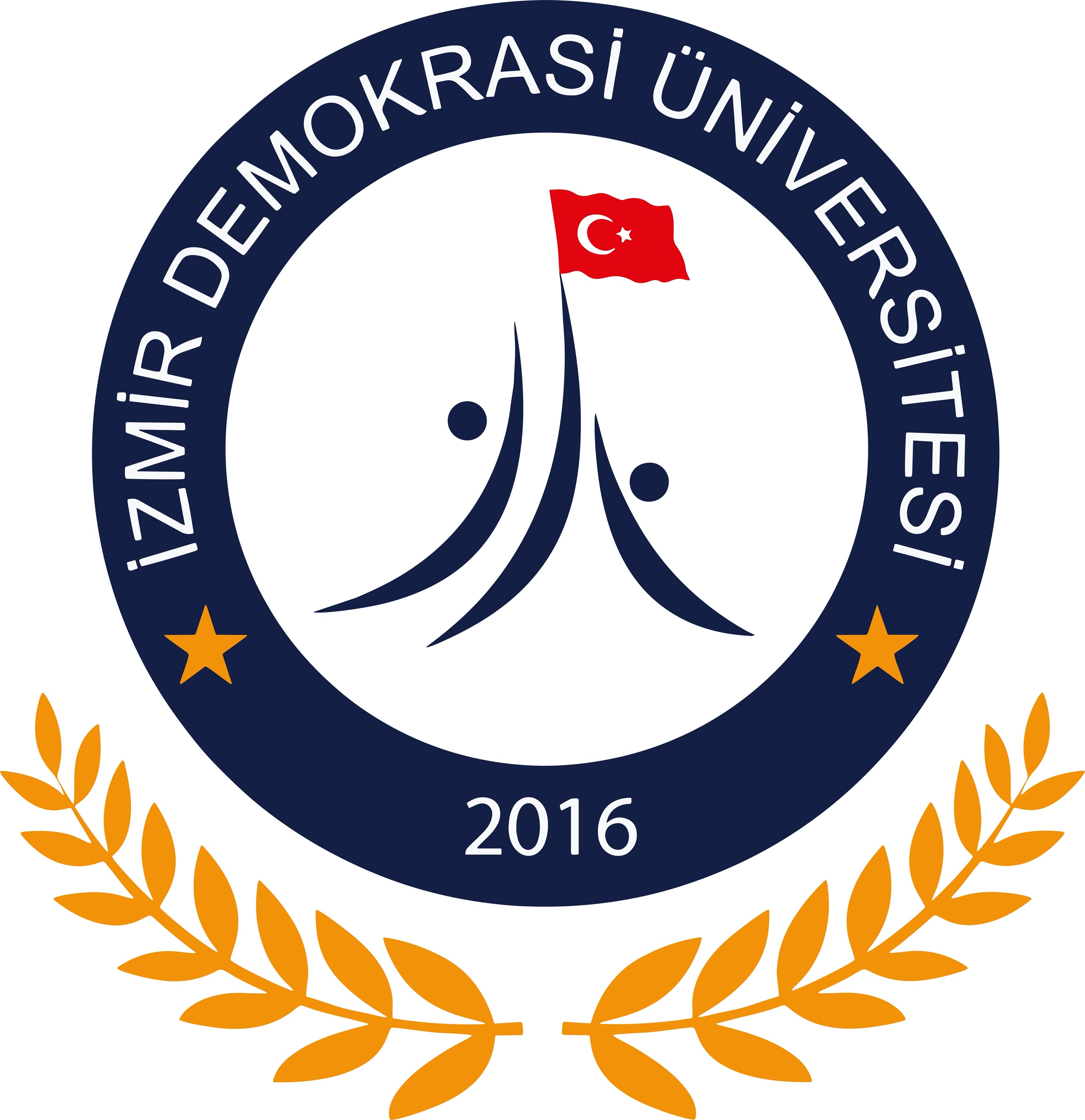 İZMİR DEMOKRASİ ÜNİVERSİTESİSOSYAL BİLİMLER ENSTİTÜSÜYÜKSEK LİSANS JÜRİ KİŞİSEL RAPORUVarsa Görüşleriniz: Akademik ProgramYüksek Lisans  Yüksek Lisans  Yüksek Lisans  Yüksek Lisans  Yüksek Lisans  Yüksek Lisans  Akademik Yıl20  /  2020  /  20Akademik DönemGüz             Bahar      Güz             Bahar      Güz             Bahar      ÖĞRENCİÖĞRENCİÖĞRENCİÖĞRENCİÖĞRENCİÖĞRENCİÖĞRENCİAdı SoyadıNumarası ProgramTez DanışmanıOrtak Tez Danışmanı (Varsa)Tez BaşlığıTEZ HAKKINDA YAPILAN DEĞERLENDİRMETEZ HAKKINDA YAPILAN DEĞERLENDİRMETEZ HAKKINDA YAPILAN DEĞERLENDİRMETEZ HAKKINDA YAPILAN DEĞERLENDİRMETEZ HAKKINDA YAPILAN DEĞERLENDİRMETEZ HAKKINDA YAPILAN DEĞERLENDİRMETEZ HAKKINDA YAPILAN DEĞERLENDİRMETezin amacı iyi tanımlanmıştır.Tezin amacı iyi tanımlanmıştır.Tezin amacı iyi tanımlanmıştır.Tezin amacı iyi tanımlanmıştır.Tezin amacı iyi tanımlanmıştır.Evet          Hayır     Tezin yazım dili uygundur.Tezin yazım dili uygundur.Tezin yazım dili uygundur.Tezin yazım dili uygundur.Tezin yazım dili uygundur.Evet         Hayır      Biçimsel olarak tez yazım kurallarına uygundur.Biçimsel olarak tez yazım kurallarına uygundur.Biçimsel olarak tez yazım kurallarına uygundur.Biçimsel olarak tez yazım kurallarına uygundur.Biçimsel olarak tez yazım kurallarına uygundur.Evet          Hayır       Tezde kullanılan yöntem ve uygulamalar güncel, yeterli ve güvenlidir.Tezde kullanılan yöntem ve uygulamalar güncel, yeterli ve güvenlidir.Tezde kullanılan yöntem ve uygulamalar güncel, yeterli ve güvenlidir.Tezde kullanılan yöntem ve uygulamalar güncel, yeterli ve güvenlidir.Tezde kullanılan yöntem ve uygulamalar güncel, yeterli ve güvenlidir.Evet  Hayır      Tezdeki alanyazın araştırması yeterlidir. Tezdeki alanyazın araştırması yeterlidir. Tezdeki alanyazın araştırması yeterlidir. Tezdeki alanyazın araştırması yeterlidir. Tezdeki alanyazın araştırması yeterlidir. Evet  Hayır       Tezden elde edilen çıktılar/sonuçlar tartışılmıştır. Tezden elde edilen çıktılar/sonuçlar tartışılmıştır. Tezden elde edilen çıktılar/sonuçlar tartışılmıştır. Tezden elde edilen çıktılar/sonuçlar tartışılmıştır. Tezden elde edilen çıktılar/sonuçlar tartışılmıştır. Evet          Hayır   Elde edilen sonuçların bilime katkısı vardır. Elde edilen sonuçların bilime katkısı vardır. Elde edilen sonuçların bilime katkısı vardır. Elde edilen sonuçların bilime katkısı vardır. Elde edilen sonuçların bilime katkısı vardır. Evet  Hayır   Hazırlanmış bu tez ile birlikteYeni bir bilimsel yöntem/metot geliştirilmiştir.Bilime yenilik getirilmiştir.Bilinen bir yöntem yeni bir alanda uygulanmıştır. Hazırlanmış bu tez ile birlikteYeni bir bilimsel yöntem/metot geliştirilmiştir.Bilime yenilik getirilmiştir.Bilinen bir yöntem yeni bir alanda uygulanmıştır. Hazırlanmış bu tez ile birlikteYeni bir bilimsel yöntem/metot geliştirilmiştir.Bilime yenilik getirilmiştir.Bilinen bir yöntem yeni bir alanda uygulanmıştır. Hazırlanmış bu tez ile birlikteYeni bir bilimsel yöntem/metot geliştirilmiştir.Bilime yenilik getirilmiştir.Bilinen bir yöntem yeni bir alanda uygulanmıştır. Hazırlanmış bu tez ile birlikteYeni bir bilimsel yöntem/metot geliştirilmiştir.Bilime yenilik getirilmiştir.Bilinen bir yöntem yeni bir alanda uygulanmıştır. Evet  Evet           Evet                   Hayır   Hayır   Hayır       Tez çalışmasında etik ilke ve prensiplere uyulmuştur.Tez çalışmasında etik ilke ve prensiplere uyulmuştur.Tez çalışmasında etik ilke ve prensiplere uyulmuştur.Tez çalışmasında etik ilke ve prensiplere uyulmuştur.Tez çalışmasında etik ilke ve prensiplere uyulmuştur.Evet           Hayır      İntihal yazılım programında belirlenen tek ve genel kaynak benzerlikleri etik açıdan uygundur.  İntihal yazılım programında belirlenen tek ve genel kaynak benzerlikleri etik açıdan uygundur.  İntihal yazılım programında belirlenen tek ve genel kaynak benzerlikleri etik açıdan uygundur.  İntihal yazılım programında belirlenen tek ve genel kaynak benzerlikleri etik açıdan uygundur.  İntihal yazılım programında belirlenen tek ve genel kaynak benzerlikleri etik açıdan uygundur. Evet         Hayır       Tez başlığı ve içeriği uyumludur. Tez başlığı ve içeriği uyumludur. Tez başlığı ve içeriği uyumludur. Tez başlığı ve içeriği uyumludur. Tez başlığı ve içeriği uyumludur. Evet           Hayır      Tez savunmaya uygundur. Tez savunmaya uygundur. Tez savunmaya uygundur. Tez savunmaya uygundur. Tez savunmaya uygundur. Evet          Hayır     JÜRİ ÜYESİJÜRİ ÜYESİJÜRİ ÜYESİJÜRİ ÜYESİJÜRİ ÜYESİJÜRİ ÜYESİJÜRİ ÜYESİ(Unvan) Adı Soyadı(Unvan) Adı SoyadıKurumuKurumuKurumuTarih/İmzaTarih/İmza